Дистанционноезадание для учащихсяФИО педагога: Фролова Тамара ВладимировнаПрограмма: «Волшебный клубок»Объединение: «Волшебный клубок» Дата занятия по рабочей программе: 30.10.2020 -  02.11.2020 г.Тема занятия: Обвязывание кружевом носового платка.Задание: Придаем обыкновенному платочку эксклюзивный вид.Продолжение, обвязки носового платочка крючком.Следующий ряд: 6 воздушных петель, 1 столбик без накида над 2-мя воздушными петлями предыдущего ряда.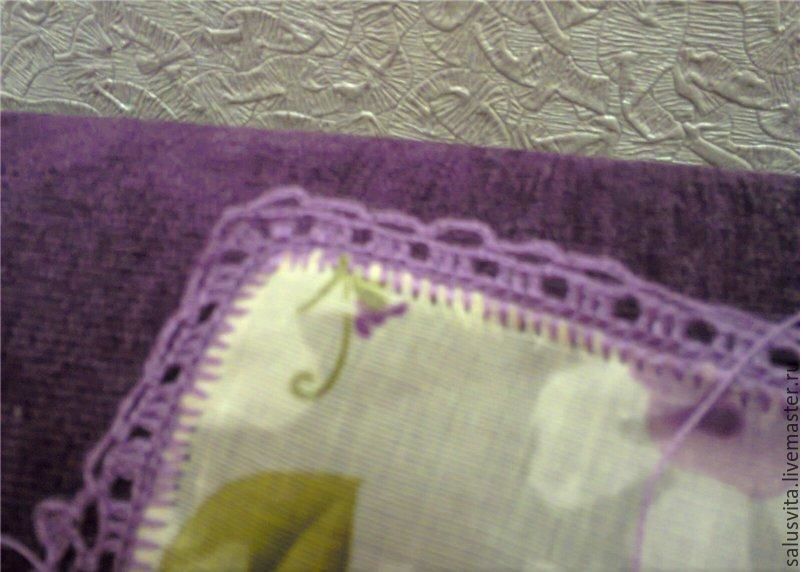 И закрывающий ряд: из средней петли каждой дуги предыдущего ряда провязывать — 2 столбика с накидом, 1 воздушная петля, 2 столбика с накидом, 1 воздушная петля, 2 столбика с накидом.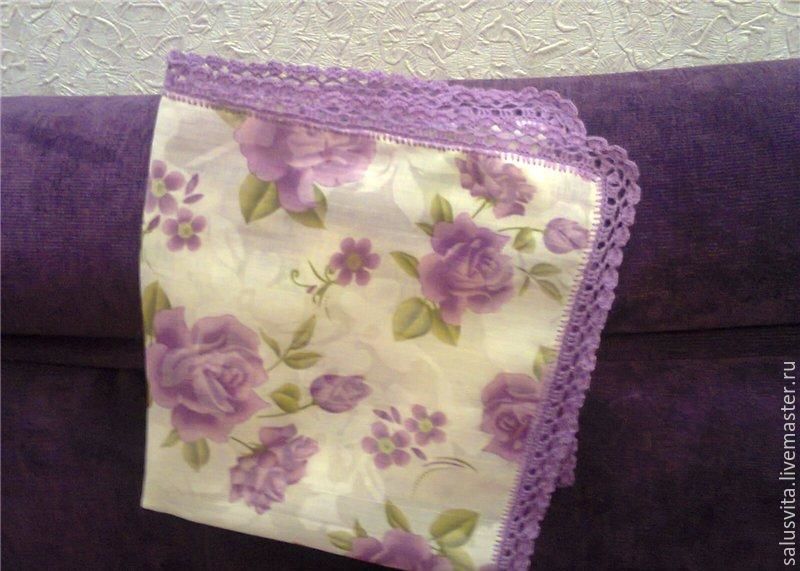 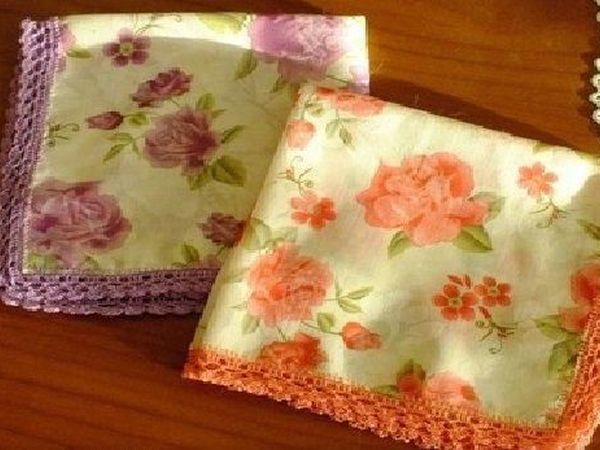 1.Выполнить: продолжить и закончить обвязку носового платочка крючком.Результат сдать педагогу: 07.11.2020 г.Результат сфотографировать и прислать мне на электронную почту tamara552011v@mail.ru или на viber 89086675886